Help Desk Cover TasksLog into telephonesRun Import processor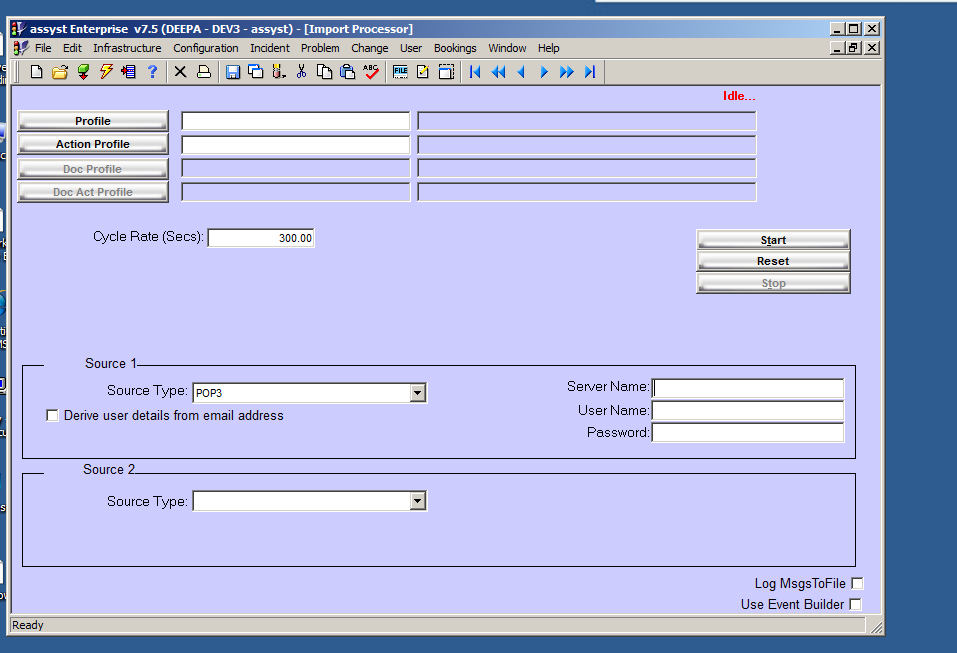 This will display all class logged in online.  All these calls will be allocated to Service Desk. Log Incident:-Item/Service A should show the problem that the person is having eg. Active Directory; Event Recording etc.  